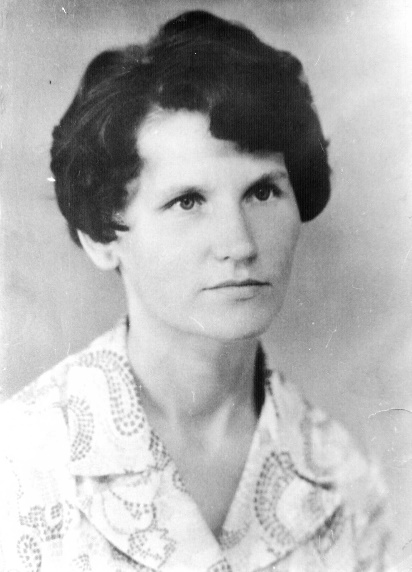 
VI Областной фестиваль-конкурс исполнительского мастерства на баяне и аккордеоне имени Л.В. Козловой, посвященный 360-летию города Пензы (25 февраля 2023 г.)
ПоложениеОбщие положения1. Настоящее Положение определяет порядок организации и проведения VI Областного фестиваля-конкурса исполнительского мастерства на баяне и аккордеоне имени Л.В. Козловой 2. Организатором VI Областного фестиваля-конкурса исполнительского мастерства на баяне и аккордеоне имени Л.В. Козловой является Муниципальное бюджетное учреждение дополнительного образования детская музыкальная школа №7 г. Пензы (МБУДО ДМШ №7 г Пензы) при поддержке Управления культуры города Пензы и Регионального центра развития образования в сфере культуры и искусства Пензенской области (РЦРОСКИ).Цели и задачи фестиваля-конкурса:- сохранение, пропаганда и развитие лучших отечественных традиций исполнительскогоискусства на баяне и аккордеоне;- выявление и поддержка талантливой молодёжи в области исполнительского искусства на баяне и аккордеоне, создание творческих условий и возможностей для профессионального самовыражения и  совершенствования;- сохранение, пропаганда и развитие лучших отечественных традиций исполнительского искусства на баяне и аккордеоне;- пропаганда лучших образцов современной музыки, созданных для баяна аккордеона;-	активизация работы с учащимися по классу баяна и аккордеона, знакомство с творческими достижениями, современными педагогическими методиками и культурными традициями;повышение престижа работы преподавателей ДМШ и ДШИ по классу баяна и аккордеона, развитие творческого сотрудничества и обмена опытом среди преподавателей музыкальных школ области.3.  Условия проведения фестиваля-конкурса:Фестиваль-конкурс состоит из двух разделов: Конкурсный и Фестивальный по номинациям «Солист», «Ансамбль»а) Конкурсный разделНоминация «Солист»Конкурс проводится в 4х возрастных  группах:Младшая группа    – до 10 лет включительно;Средняя группа     – 11-12 лет включительноСтаршая группа  – 13- 14 лет включительноЮношеская группа – 15-17 лет включительно, учащиеся ДМШ, ДШИ.Возраст участников конкурса определяется на 25 февраля 2023 г.        Номинация «Ансамбль»В конкурсе принимают участие ансамбли народных инструментов. Количественный состав коллективов произвольный – дуэты, трио, квартеты, квинтеты и т.д. Максимальный количественный состав ансамбля—8 человек.   Инструментальный состав коллективов – произвольный, с обязательным включением баяна или аккордеона. В дуэтах и трио участие взрослого музыканта - иллюстратора не разрешается. В остальных коллективах разрешается участие не более одного взрослого музыканта-иллюстратора. Взрослый музыкант-солист ансамбля (вокалист, инструменталист)  не входит в число иллюстраторов коллектива. Исходя из полученных заявок, жюри оставляет за собой право классифицировать творческое направление и возрастную  категорию ансамблей по своему усмотрению.   Программные требованияНоминация «Солист»: 2 разнохарактерных произведения по выбору участника общей продолжительностью не более 12 минут.Номинация «Ансамбль»: 2 разнохарактерных произведения (желательно различных авторов, стилей, эпох и жанров) общей продолжительностью не более 12 минут.б) Фестивальный раздел состоит из выступлений баянистов, аккордеонистов, ансамблей народных инструментов  - учащихся ДМШ, ДШИ, студентов ССУЗов, преподавателей учебных заведений, артистов концертных организаций. Участниками данного раздела, представляется свободная программа, состоящая из 2 разнохарактерных произведений. Участие в фестивальном разделе осуществляется по согласованию с организационным комитетом фестиваля-конкурса. Все участники фестивального раздела награждаются дипломами фестиваля с присвоением звания дипломант фестиваля.Срок проведения фестиваля-конкурса- Фестиваль-конкурс состоится 25 февраля 2023 года в 10-00 часов в Малом концертном зале МБУДО ДМШ №7г. Пензы по адресу: г. Пенза, ул. Рахманинова, 39а. - Срок подачи заявок на участие в фестивале-конкурсе до 20 февраля 2023 года МБУДО ДМШ №7 г. Пензы, телефон 43-54-00, факс 43-55-22 электронная почта moydod_dms7@mail.ru (образец заявки прилагается). К заявке прилагаются сведения об учащихся, преподавателях и концертмейстерах. -	Вступительный взнос для участников фестиваля составляет 600 рублей  в номинации «Солист», в   номинации «ансамбль» вступительный взнос 400 рублей за каждого участникаВ случае обострения санитарно-эпидемиологической ситуации и совпадением дня конкурсного прослушивания с днями карантина, мероприятие будет проведено в заочной форме. В этом случае для участия в фестивале-конкурсе необходимо прислать видеозапись выступления участников на электронную почту школы moydod_dms7@mail.ru  до 20 февраля 2023 года. Требования к видеозаписиВидеозапись конкурсного выступления осуществляется в концертном зале или подобном помещении. Видеосъемка должна производиться без выключения и остановки камеры, с начала и до конца исполнения концертной программы, без монтажа. Съемка должна быть выполнена со штатива, в одном из популярных форматов (mp4,  avi и т.д.), разрешение видео не менее 470 р, без акустических провалов.Во время исполнения программы на видео должны быть четко видны: инструмент, руки, ноги, лицо и все действия исполнителя.видеозапись необходимо разместить на видеохостинге YouTube и указать ссылку на видеоматериал в заявке или прислать на электронную почту МБУДО ДМШ №7 г. Пензы moydod_dms7@mail.ru. Видеофайл конкурсного материала должен быть подписан следующим образом: Фамилия и Имя участника – возрастная группа – наименование учебного заведения - программа. В случае несоответствия видеозаписи техническим требованиям Конкурса, присланная заявка рассматриваться не будет.5. Порядок проведения и награждения победителей фестиваля-конкурса: - порядок выступлений участников фестиваля-конкурса определяется оргкомитетом;-	при подведении итогов фестиваля-конкурса жюри определяет победителей по возрастным   группам в каждой номинации: лауреаты I, II, III степени, дипломанты;- участники фестиваля-конкурса награждаются сувенирами, памятными подарками;-	оргкомитет и жюри фестиваля-конкурса вправе учреждать специальные призы и поощрительные дипломы.6.  Организационный комитет фестиваля:Председатель комитета	- Лощинин Михаил Петрович, директор    МБУДО ДМШ №7  г. ПензыЗаместитель председателя 	- Косенко Ольга Борисовна, заместитель директора по  УВР   МБУДО   ДМШ №7 г. Пензы, член МСМД;Члены комитета- Козленкова Ольга Васильевна, секретарь    МБУДО ДМШ №7 г. Пензы;- Попова Мария Евгеньевна, руководитель отдела народных    инструментов МБУДО ДМШ №7 г. Пензы;7.  Жюри фестиваля:Председатель жюри               -    С.Р. Лялин, Заслуженный работник культуры РФ,Директор  ГБПОУ  «Пензенский музыкальный колледж им. А.А. Архангельского»Члены жюри                           -  О.А. Лялина, Заслуженный работник культуры РФ,                                                        художественный руководитель и главный дирижер                                                         оркестра народных инструментов  ГБПОУ «Пензенский                                                        музыкальный колледж им. А.А. Архангельского»                                                -   Л.М. Барыкина, преподаватель отдела народных  инструментов                                                       МБУДО ДМШ №1 г. ПензыПриложение 1Заявка на участие в VI Областном фестивале-конкурсе исполнительского мастерства на баяне и аккордеоне имени Л.В. Козловой, посвященном 360-летию города ПензыНаименование учебного заведения   ______________________________________________________________________________Фамилия, имя учащегося   (специальность, класс)   ______________________________________________________________________________ ______________________________________________________________________________Ансамбль ___________________________________________________________________________________________________________________________________________________Фамилия, имя, отчество преподавателя (полностью)_________________________________________________________________________________________________________________________________________________Фамилия, имя, отчество концертмейстера   (полностью)________________________________________________________________________________________________________________________________________________				   Исполняемая программа    (с указанием инициалов композиторов) ____________________________________________________________________________________________________________________________________________________________Хронометраж программы    ______________________________________________________Директор учебного заведения __________________________________Данные на учащихся, преподавателей и концертмейстеровПриложение 2Директору МБУДО ДМШ №7г. ПензыМ.П. Лощинину _______________________________________________________________________________  (Ф.И.О  родителя/законного представителя)Заявление о согласии на обработку персональных данных обучающихся _________________________________________________________________________________ (Наименование образовательной организации)_____________________________________________________________________________________(Ф И.О. обучающихся)_____________________________________________________________________________________ (Ф И.О.преподавателя) С целью организации эффективной работы с участниками VI Областного фестиваля-конкурса исполнительского мастерства на баяне и аккордеоне имени Л.В. Козловой и их преподавателями (концертмейстерами), согласен (-на) на обработку, включая (сбор, систематизацию, накопление, хранение, уточнение (обновление, изменение), использование, распространение, в том числе передачу, обезличивание, блокирование, уничтожение и т.д.) персональных данных: ФИО, домашний телефон/сотовый телефон, дата рождения (число, месяц, год), образовательная организация и т.д., обработка и публикация фото и видео материалов, в период до отзыва данного согласия. Отзыв предоставляется в письменной форме. С положениями Федерального закона от 27.07.2006 № 152-ФЗ «О персональных данных», в том числе с порядком отзыва согласия на обработку персональных данных (письменное заявление об отзыве согласия на обработку персональных данных) ознакомлен(на).________                     ________________________      (подпись)                                   (расшифровка)«__» ____________ 2023 г.(высылается скан с оригинал. подписью)Примечание: Защита персональных данных, содержащихся в Приложении к заявке на участие, производится организаторами конкурса в соответствии с требованиями действующего законодательства.№п/пФ.И.О.Дата рождения№ паспорта или свидетельства о рождении, кем и когда выданДомашний адрес№ пенсионного страхового свидетельстваИНН